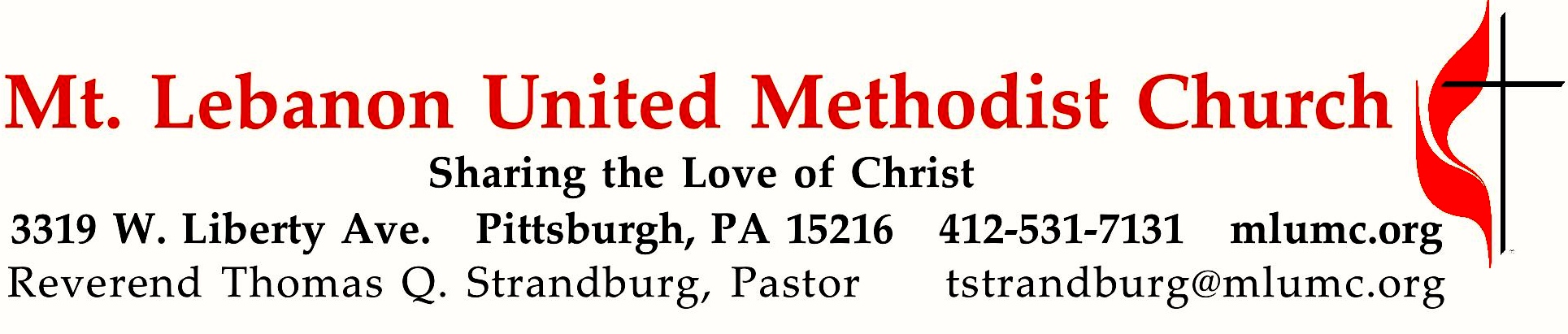 June 18, 2017								     8:30 & 10:45				WE GATHER IN GOD’S NAME Gathering Music 8:30	Hymn 145		Morning has broken					BunessanGreeting		Leader:  	Let God grant us grace and bless us; let God’s face shine upon us, so that 	God’s way becomes known on earth, and God’s salvation among all the nations.People:   	Let the people thank you, O God! Let all the people thank you!Psalm 67:1-2AnnouncementsCall to WorshipPastor:  		When tears are our food,People:		God comes with a feast.Pastor:		When fear is our path,People:		God brings us courage.Pastor:		When sorrow is our friend, People:		God comforts and loves us.Pastor:		When all hope seems lost,People:		God is our rock and redeemer.1 Kings 19, Psalm 42… TO GIVE PRAISE TO GOD …Hymn 144  		This is my Father’s world  (standing) 				Terra beataOpening Prayer (in unison, standing)		Come to us in silence and in word, O God. Speak to our hearts that we may hear and respond. Soothe our souls that we may rest and renew. Strengthen our spirits that we may grow in faith and courage. In your name, we pray. Amen.… TO CELEBRATE THE FAMILY OF FAITH …Sacrament of Baptism 10:45   				          Baptismal Covenant II, UM Hymnal #39	Joachim Christopher Alexander, son of Michael and Dovey AlexanderPeople:	With God’s help we will proclaim the good news and live according to the example of Christ. We will surround Joachim Christopher with a community of love and forgiveness, that he may grow in his service to others. We will pray for him that he may be a true disciple who walks in a way that leads to life.The Sign of Peace  Please pass the peace to your neighbors as a sign of reconciliation and love.	Leader:	The peace of Christ be with you.
	People:	And also with you.Gathering Song					This, this is where children belong, 	welcomed as part of the worshiping throng.	Water, God’s Word, bread and cup, prayer and song: 	This is where children belong.	           				 WORDS AND MUSIC: James Ritchie    ©1999 Abingdon PressMessage for Young Disciples 	Rev. Thomas Q. StrandburgAll children are invited. Please sing as children come forward. After the children’s message at the 10:45 service, children ages 3 - 3rd grade may attend Kids Praise in the Welcome Center. Children will be escorted to and from Kids Praise by teachers. They will return to Asbury Center near the end of the service.… TO HEAR GOD’S WORD PROCLAIMED …Scripture Reading					 		             8:30 Scott Miller	 	A Lesson from the Hebrew Scriptures					10:45 Joyce Magill	Isaiah 43:14-21		God is about to do a new thingWorship & Song 3137 								Jésus le Christ		Lord Jesus Christ, your light shines within us. 	Let not my doubts nor my darkness speak to me.		Lord Jesus Christ, your light shines within us. 	Let my heart always welcome your love.Pastoral PrayerThe Lord’s Prayer 	Our Father, who art in heaven, hallowed be thy name. Thy kingdom come, thy will be 	done, on earth as it is in heaven. Give us this day our daily bread. And forgive us our 	trespasses, as we forgive those who trespass against us. And lead us not into temptation, 	but deliver us from evil. For thine is the kingdom, and the power, and the glory forever.  	Amen.				Celtic Alleluia								          O’Carroll and WalkerCantor: 		Alleluia (4 times)					Congregation: 	Alleluia (sing 4 times)Scripture Reading	A Lesson from the Gospels 	Matthew 28:16-20  	The Great Commission	ResponseLeader:	The Word of the Lord.People:	Thanks be to God.… TO OFFER OUR GIFTS AND TO DEDICATE OUR LIVES …Offertory Solo 8:30		And can it be?					          Dan ForrestOffertory Anthem 10:45								       Eugene ButlerRefrain:  Go ye into all the world and preach My gospel to ev’ry creature!	Jesus said, “This is the great commandment: that ye love one another as I have loved you.Greater love hath no man than this; that he lay down his life for his friends.Let not your heart be troubled, if you believe in God, you believe in Me.”Doxology 94 (standing)		Praise God from whom all blessings flow;		Praise God, all creatures here below:  Alleluia!  Alleluia!		Praise God the source of all our gifts!		Praise Jesus Christ, whose power uplifts!		Praise the Spirit, Holy Spirit.  Alleluia!  Alleluia!  Alleluia!Prayer of DedicationSermon			“Dare to Do a New Thing”	           Rev. Thomas Q. StrandburgCommissioning of Our Partnership Exchange Team to Zwickau 10:45      Bishop George W. BashoreBishop Bashore: 		All who take upon themselves the name of Christ are called into ministries of love and service by the example of Christ. In his final prayer with his own disciples, Jesus prayed for us, that we may all be one. He said, “As you, Father, are in me and I am in you, may they also be in us, so that the world may believe that you have sent me.”(John 17:21)  As these members of our community begin their work of ministry and relationship building among the people of Zwickau, in eastern Germany, we pray the blessings of God and this community upon their endeavors.Congregation:  	We recognize you as ambassadors of this congregation in ministry with the people of Zwickau and dedicate you to service in the name of Jesus Christ. Through our prayers we will be united with you in your work. May God richly bless your labors.All:  			Amen.		… TO GO REJOICING IN GOD’S NAME!Hymn 584		Lord, you give the great commission (standing)		         Abbot’s LeighBenedictionToday’s ServicesThe flowers provided for worship today are in honor and loving memory of all fathers, teachers and role models.Special music at 10:45 is provided by the Chancel Choir with percussionist Richard Minnotte.Greeters  8:30	  Erma Henry      10:45  Leslie TroyWorship options for children We encourage children to participate in the Children’s Sermon at both services, and in Kids Praise during the 10:45 service. Nursery services are offered in Room 204 of the Education Building. Ask ushers or greeters and follow signs for direction.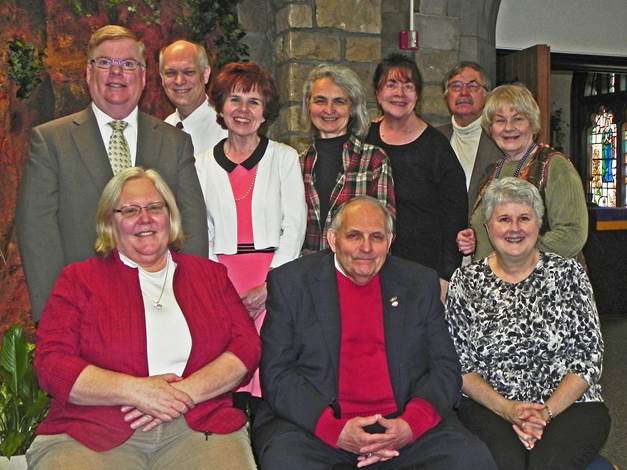 Zwickau Exchange TeamSince 1996, our church has been in partnership with the Evangelische-Methodistische Friedenskirche in Zwickau, Germany. Throughout that time, our parishioners have exchanged visits approximately every two years. Our German friends last sent a delegation in 2015. This year, it is our turn. This evening, a group of eleven will depart for Germany. The team consists of the following persons: Kathleen Amant, Deanna Baird, Lori Barr, Scott & Bernie Bowes, Mary Garber, Mike & Mary Paine, Tom & Kathy Strandburg, and Keith Will. Please remember this team in your prayers. Most of them will return home on July 5th.Podcasts of Sunday Sermons    Would you like to share this morning’s sermon with a friend or did you miss a Sunday? Catch up on the messages from MLUMC with a podcast of Pastor Tom’s and others’ Sunday sermons. A month’s sermons are at http://mlumc.buzzsprout.com or navigate to the site from the link on our webpage, www.mlumc.org. Sermons older than a month will be posted to iTunes. Full recordings of the service are available upon request.Honor or remember a loved one with a flower donation. To donate an arrangement for the worship service, contact Sharon Slater, 412-343-1137.Today’s ScripturesIsaiah 43:14-2114Thus says the Lord, your Redeemer, the Holy One of Israel: For your sake I will send to Babylon and break down all the bars, and the shouting of the Chaldeans will be turned to lamentation. 15I am the Lord, your Holy One, the Creator of Israel, your King. 16Thus says the Lord, who makes a way in the sea, a path in the mighty waters, 17who brings out chariot and horse, army and warrior; they lie down, they cannot rise, they are extinguished, quenched like a wick: 18Do not remember the former things, or consider the things of old. 19I am about to do a new thing; now it springs forth, do you not perceive it? I will make a way in the wilderness and rivers in the desert. 20The wild animals will honor me, the jackals and the ostriches; for I give water in the wilderness, rivers in the desert, to give drink to my chosen people, 21the people whom I formed for myself so that they might declare my praise.Matthew 28:16-20 16Now the eleven disciples went to Galilee, to the mountain to which Jesus had directed them. 17When they saw him, they worshiped him; but some doubted. 18And Jesus came and said to them, “All authority in heaven and on earth has been given to me. 19Go therefore and make disciples of all nations, baptizing them in the name of the Father and of the Son and of the Holy Spirit, 20and teaching them to obey everything that I have commanded you. And remember, I am with you always, to the end of the age.”Keep in Prayer Convalescing in Care FacilitiesLeila Berkey, Asbury HeightsEd Clarke, Asbury PlacePat Seitz, ConcordiaTim Watters, Baptist HomeConvalescing at HomeMary Caldwell, David Lewis, May Frederick, Earl Killian,Susan Lichtenfels, Betty TroutIn the MilitaryJason Boyer, SPC Natalie Brown Capt. Zachary Allen Finch, USMC
James Iantelli, 1st Lt. Jaskiewicz 
S. Sgt. Keith Kimmell, Adam Kmick
PFC Brendan Lamport 
Sgt. Matthew McConahanSgt. Richard Okello, Thomas Orda
Lt. Col. Mark PattersonLt. Com. Scott Patterson Lt. Col. Sean Patterson 
David Poncel, Sgt. Steven Reitz 
Capt. Scott B. Rushe, Pastor Rick Townes 
Maj. Azizi Wesmiller Maj. Matthew C. Wesmiller
Sgt. Keith Scott WinkowskiLooking to send a card? Here are some helpful addressesAsbury Heights700 Bower Hill RoadPittsburgh, PA 15243Baptist Homes489 Castle Shannon BoulevardPittsburgh, PA 15234Concordia Health Center1300 Bower Hill RoadPittsburgh, PA   15243Thank you During the recent rummage sale, volunteers signed and delivered to Betty Lou Albright a card and flowers as a 'thank you' for all her years of leadership and support for the rummage sale. She has decided to retire! Here is her response to the church:Dear Friends,You filled my heart with joy when I received the beautiful flowers and lovely card on Saturday afternoon! Years ago when I took over the rummage sale, who could have imagined the hundreds of thousands of dollars this church would raise and will continue to raise for missions?  In "retirement", I will continue to support your efforts with my prayers and my love for all of you. God bless you all. God bless MLUMC and our mission to the peoples of the world.Love,Betty Lou AlbrightCALENDAR – SUNDAY, JUNE 18 THRU SATURDAY, JUNE 24Hosting Family Promise Sunday, June 18 through Sunday, June 25SUNDAY 6/18			8:30 am		Worship 					                 Sanner Chapel	9:30 am		Faith for Today						  Asbury Center	10:45 am		Worship 						  Asbury Center					Kids Praise					             Welcome Center	2 pm		Korean Worship					  Sanner Chapel	6:30 pm		BSA Board of Review				  	 	VariousMONDAY 6/19		7:30 pm		Community Events & Outreach			             Welcome CenterTUESDAY 6/20		7 pm		Boy Scout Troop #23 Court of Honor			Asbury CenterWEDNESDAY 6/21		6 pm		Homebuilders’ Picnic					Asbury CenterTHURSDAY 6/22		9:30 am		Hands & Hearts						Asbury CenterFRIDAY 6/23			9:30 am	Women’s Bible Study	Room 102SATURDAY 6/24		5 pm		Community BBQ					  Asbury Center